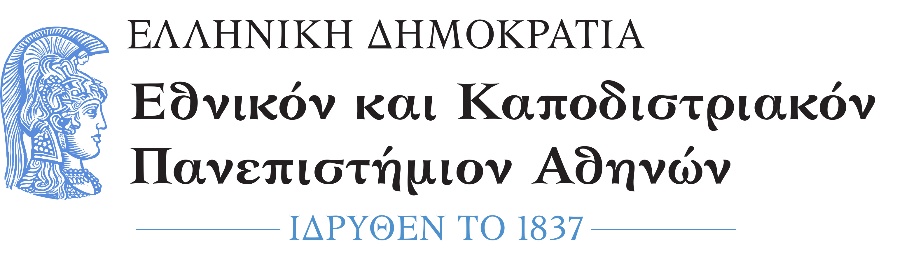 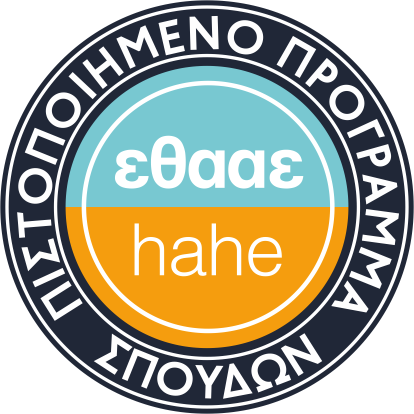                 ΣΧΟΛΗ ΕΠΙΣΤΗΜΩΝ ΥΓΕΙΑΣ                ΙΑΤΡΙΚΗ ΣΧΟΛΗΠΡΟΓΡΑΜΜΑ ΜΕΤΑΠΤΥΧΙΑΚΩΝ ΣΠΟΥΔΩΝ«ΥΠΟΓΟΝΙΜΟΤΗΤΑ-ΤΕΧΝΙΚΕΣ ΥΠΟΒΟΗΘΟΥΜΕΝΗΣ ΑΝΑΠΑΡΑΓΩΓΗΣ»                   ΠΡΟΣΚΛΗΣΗ ΕΚΔΗΛΩΣΗ ΕΝΔΙΑΦΕΡΟΝΤΟΣΗ Ιατρική Σχολή του ΕΚΠΑ, κατόπιν σχετικών αποφάσεων της Συνέλευσης της Ιατρικής Σχολής και της Συγκλήτου του ΕΚΠΑ, ανακοινώνει την έναρξη λειτουργίας του νέου Προγράμματος Μεταπτυχιακών Σπουδών διάρκειας τεσσάρων (4) εξαμήνων, το οποίο οδηγεί στην απονομή Διπλώματος Μεταπτυχιακών Σπουδών (ΔΜΣ) με τίτλο «ΥΠΟΓΟΝΙΜΟΤΗΤΑ-ΤΕΧΝΙΚΕΣ ΥΠΟΒΟΗΘΟΥΜΕΝΗΣ ΑΝΑΠΑΡΑΓΩΓΗΣ»,  Master of Science (MSc)  «Ιnfertility-Assisted Reproduction Techniques» για το ακαδ. έτος  2022-2023 σύμφωνα με το Ν. 4485/17 (αναμονή εκδόσεως του ΦΕΚ ιδρύσεως).Η έναρξη του μεταπτυχιακού ορίζεται για το 1o εξάμηνο  του 2023.Ο αριθμός των εισακτέων θα είναι 50 κατ’ ανώτατο όριο.Η εγγραφή στο Πρόγραμμα Μεταπτυχιακών Σπουδών συνεπάγεται συνεισφορά κάθε Μεταπτυχιακού Φοιτητή στα σχετικά λειτουργικά έξοδα, η οποία ανέρχεται σε χίλια ευρώ (1.000 €)   ανά εξάμηνο (σύνολο 4.000 ευρώ).Στο Π.Μ.Σ. γίνονται δεκτοί κάτοχοι τίτλου του Α΄ κύκλου σπουδών των Τμημάτων Ιατροί Μαιευτήρες-ΓυναικολόγοιΝοσηλεύτριες/τες/Μαίες/ΜαιευτέςΒιολόγοι/ΒιοεπιστήμονεςΣκοπός του ΠΜΣ «ΥΠΟΓΟΝΙΜΟΤΗΤΑ - ΤΕΧΝΙΚΕΣ ΥΠΟΒΟΗΘΟΥΜΕΝΗΣ ΑΝΑΠΑΡΑΓΩΓΗΣ» είναι η ολοκληρωμένη, συστηματική και σύγχρονη εκπαίδευση επαγγελματιών υγείας (Ιατρών Μαιευτήρων-Γυναικολόγων, Βιολόγων/Βιοεπιστημόνων και Μαιών/Νοσηλευτών) στη διάγνωση και αντιμετώπιση της Υπογονιμότητας, στην Κλινική Εμβρυολογία και στην Υποβοηθούμενη Αναπαραγωγή.ΑΠΑΡΑΙΤΗΤΑ ΔΙΚΑΙΟΛΟΓΗΤΙΚΑ:Αίτηση Συμμετοχής Βιογραφικό σημείωμα Προσωπική επιστολή αναφοράς των λόγων επιλογής του συγκεκριμένου μεταπτυχιακού προγράμματοςΑντίγραφο πτυχίου ή βεβαίωση περάτωσης σπουδών        (Οι φοιτητές από ιδρύματα της αλλοδαπής πρέπει να καταθέσουν την αναγνώριση του πτυχίου τους ή να ξεκινήσουν τη διαδικασία αναγνώρισης του βασικού πτυχίου από τον Δ.Ο.Α.Τ.Α.Π., σύμφωνα με το άρ.34, παρ. 7 του  Ν. 4485/17 και το άρθρο 101 παρ. 5 του Ν. 4547/18.)Δημοσιεύσεις σε περιοδικά με κριτές, εάν υπάρχουνΑποδεικτικά επαγγελματικής ή ερευνητικής δραστηριότητας, εάν υπάρχουνΦωτοτυπία δύο όψεων της αστυνομικής ταυτότηταςΔύο συστατικές επιστολές Πιστοποιητικό γλωσσομάθειας Β2 ή C2 ΑγγλικώνΗ επιλογή των μεταπτυχιακών φοιτητών θα γίνει με βάση τα ανωτέρω δικαιολογητικά και μετά από συνέντευξη των υποψηφίων από την Συντονιστική Επιτροπή του Προγράμματος.Πληροφορίες:Αρεταίειο Πανεπιστημιακό Νοσοκομείο ΑθηνώνΒ΄ Μαιευτική και Γυναικολογική ΚλινικήΔιεύθυνση: Λεωφόρος Βας. Σοφίας 76, 11528 ΑθήναΤηλ. 2107286353 email: bdeptobgyn@aretaieio.uoa.gr